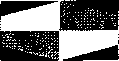 DODATEK KE SMLOUVĚ O ODVOZU A ODSTRANĚNÍ SMĚSNÉHO KOMUNÁLNÍHOODPADUSmluvní strany se dohodly na změně výše uvedené smlouvy: ROZSAH A CENA SLUŽBY, PLATEBNÍ PODMÍNKYObjednatel objednává u zhotovitele a zhotovitel bude objednateli zajišťovat službu za podmínek řešených touto smlouvou.Cena služby je dána platným ceníkem služeb společnosti, který je uveden v příloze č. 2 tohoto dodatku. Platba za poskytovanou službu je prováděna na základě vystavené faktury (daňového dokladu). Zhotovitel vystaví fakturu nejpozdejii do konce prvního měsíce fakturačního období. Dnem zdanitelného plnění je datum vystavení faktury. Faktura je splatna do 14ti dnů po vystavení daňového dokladu. Změny služby uskutečněné v průběhu fakturačního období budou vyfakturovaný dalším daňovým dokladem (faktura, opravný daňový doklad). Den zdanitelného plnění bude shodný s datem změny. _V případě pozdní úhrady je zhotovitel oprávněn fakturovat smluvní pokutu ve výši 0,05 % z dlužné částky za každý kalendami den prodlení s platbou a objednatel se zavazuje vyfakturovanou smluvní pokutu uhradit do 14-ti dnů od data odeslání faktury.Úpravy ceníku je zhotovitel oprávněn provádět minimálně 14 dnů před datem platnosti nových cen a neprodleně tyto změny oznámit objednateliPříloha č. 1 smlouvy o odvozu a odstranění směsného komunálního odpadu č. 9900780ROZSAH POSKYTOVANÝCH SLUŽEBPLATNOST TÉTO PŘÍLOHY OD 1.1.2012V Teplicích, dne	,,	. .*-S-k-L-1Za zhotovitele:Jiří Hodačzplnomocněný úprková 1.4lbm>Pi?J920Smlouva č. 9900780StanovištěTyp nádobyKsOdDoČetnostvývozuKódodpaduTisá, Tisá 2801100 plast21.1.20121x7 (53)200301